Табличний дизайнПлан:Завдання №1Завдання №2Завдання №3Завдання №1Створити головну Web-сторінку навчального закладу, використавши прийоми табличного дизайну.Основна таблиця сторінки повинна складатися з одного рядка, поділеного на дві комірки, вертикальне вирівнювання яких по верхньому краю.В даних комірках потрібно розмістити ще по одній таблиці (назвемо їх "ліва" і "права")Параметри основної таблиці: ширина - 750 пікселівШирина лівої комірки - 150 пікселів, правої - 600 пікселів Структура Web-сторінки: 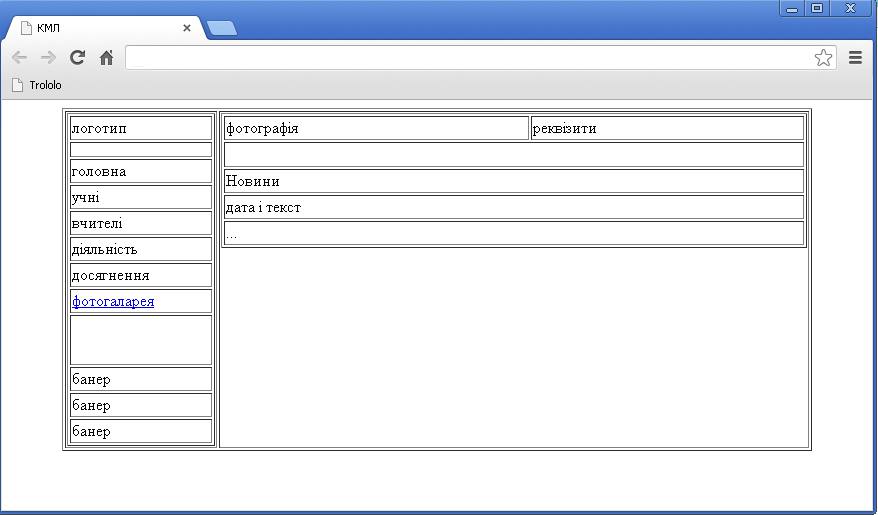 Гіперпосилання "фотогалерея" потрібно зв'язати з файлом "fotogal.html" (він буде створений в третьому завданні даного заняття)Скачайте тут зображення: "logo.gif" (логотип ліцею), "school.jpg" (фотографія ліцею), "banner.jpg" (рекламний баннер) Колір фону основної таблиці - '#669966'Ліва таблицяВисота порожнього рядочка між "логотип" та "головна" - 15 pxВисота порожнього рядочка між "фотогаларея" та "банер" - 50 pxКолір фону рядочків від "головна" до "фотогаларея" - '#99cc99'
Права таблицяКолір фону таблиці - '#ccffcc'Висота порожнього рядочка між "фотографія" та "новини" - 25 pxВисота останнього порожнього рядочка - 300 pxВигляд Web-сторінки:   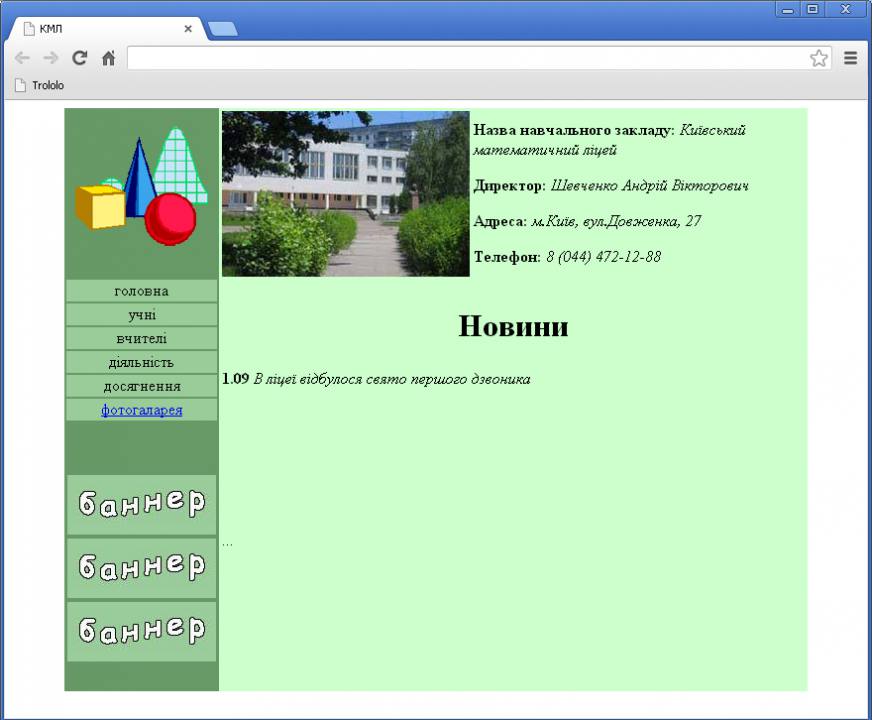 Завдання №2Створіть другу версію головної сторінки навчального закладу.Основна таблиця шириною 750 px повинна складатися з двох рядків, в кожному з яких буде лише по одній комірці.В даних комірках потрібно розмістити ще по одній таблиці: "верхній" і "нижній" Структура Web-сторінки:  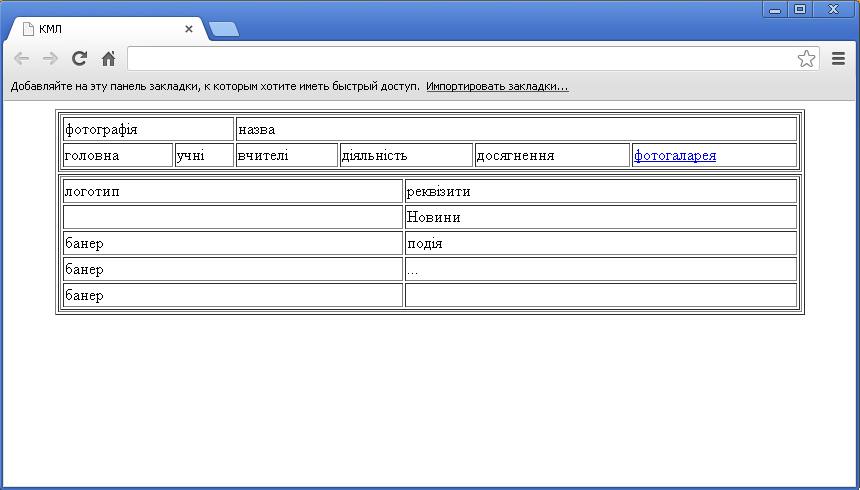  Гіперпосилання "фотогалерея" потрібно зв'язати з файлом "fotogal.html" (він буде створений в третьому завданні даного заняття).Колір фону основної таблиці - '#6699cc'.Ширина комірок від "головна" до "фотогаларея" - 125 pxКолір фону цього рядка - '#ffff99'.Ширина комірки "логотип" - 150 pxКолір фону нижньої таблиці - '#99ffff'.Ширина порожньої комірки між "логотип" і "реквізити" - 20 px, вставте аналогічну в решту рядочків нижньої таблиці.Відстань від рамки верхньої таблиці до її вмісту - 5 pxВ роботі потрібно використати такі зображення: "logo.gif" (логотип ліцею), "school.jpg" (фотографія ліцею), "banner2.jpg" скачайте тут (рекламний баннер) 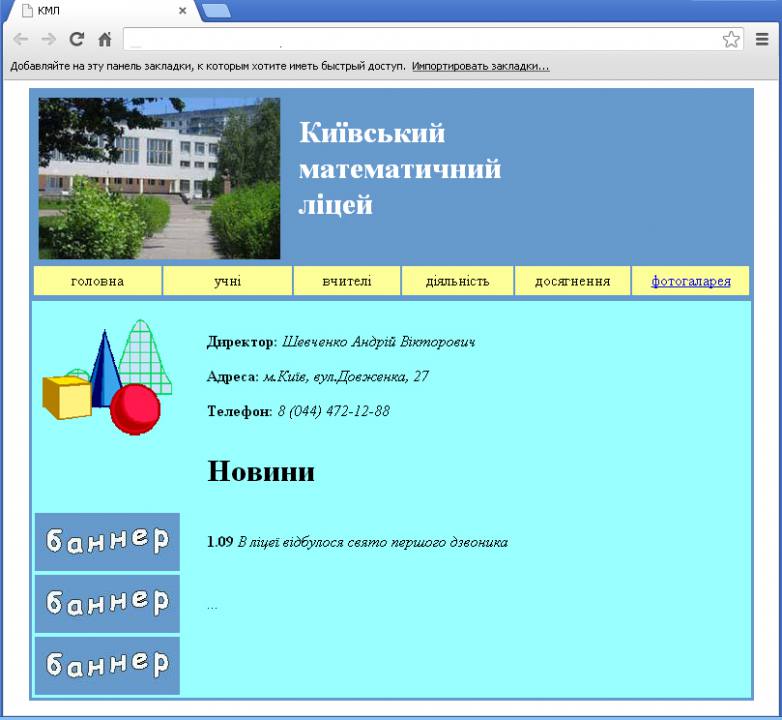 Завдання №3Створити web-сторінку fotogal.html, яка містить фотогалерею. При натисненні на мальненьку фотографію повинна завантажуватись її збільшена копія і появлятись підказка "Збільшити".Для представлення фотографій у вигляді кадрів фотоплівки необхідно створити дві таблиці, кожна з яких складається з трьох рядків, верхня шириною 75%, нижня - 60%.Для першого і третього рядку необхідно встановити висоту 16 px і фон із файлу "fragment.gif", а для другого - фон із кодом кольору '#666666'Всі фотографії знаходяться в папці "photo"Внизу web-сторінки потрібно створити гіперпосилання "назад" для повернення до головної сторінки навчального закладу "T15-z1.html" 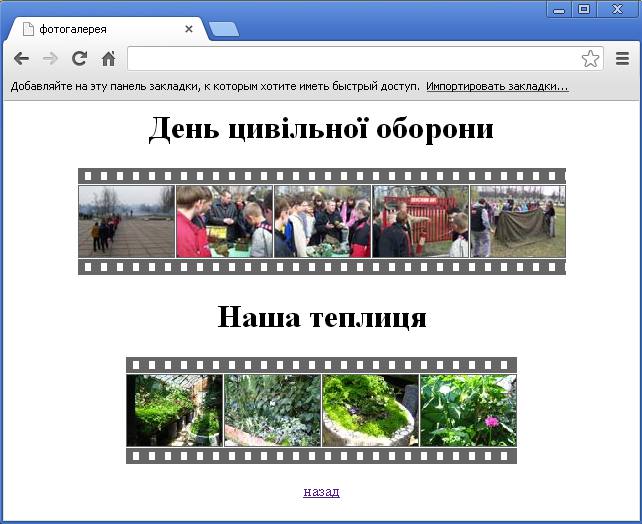 